برگ راهنمای درس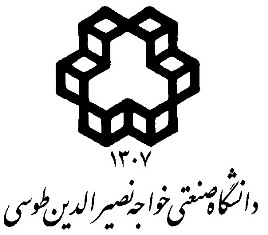 عنوان درس:           ژئودزی ماهوارهای                     تعداد واحد: 2                                     نام استاد: مسعود مشهدی حسینعلیمطالبی که هر هفته در کلاس مورد بحث قرار خواهد گرفت (به همراه شماره صفحات مربوط از مرجع)فعالیت های عملی : نداردسال تحصیلی 98 - 1397، نیمسال  اولسال تحصیلی 98 - 1397، نیمسال  اولدانشکده مهندسی نقشه برداریپست الکترونیک: .hossainali@kntu.ac.irزمان تدریس: یکشنبه 9 تا 10:30کارشناسان درس:   جواد صبائی ماسوله           پست الکترونیک: sabaei.javad@gmail.com     تلفن:09127076036خلاصه درس و هدف آن:آشنایی با سامانه های تعیین موقعیت و ناوبری جهانی یا GNSS با تاکید بر سامانه GPSمرجع اصلی:1-اسلایدهای تهیه شده توسط استادمراجع کمک درسی:ارزشیابی:فعالیت عملی:  20%                آزمون میان ترم: 10%              آزمون نهایی:70 %                   سایر: 0%هفتهعنوانشرحمنبع1ژئودزی هندسی ماهوارهای چیست-معرفی اجمالی مباحث مطرح در درس و تبیین ارتباط آن با دروس پیش نیاز مربوطه- ارائه تعریفی از ژئودزی ماهواره و نقش آن در تحقق اهداف مورد توجه در ژئودزی.-معرفی رویکردهای هندسی و دینامیک در ژئودزی ماهوارهای-مروری بر روند پیشرفت این شاخه از ژئودزی در جهان- معرفی تاریخچهای از فعالیتهای فضایی در کشور از زمان عضویت ایران در کنواسیونهای بینالمللی مربوطه در سازمان فضایی تا کنون 12مفاهیم تعیین موقعیت در ژئودزی ماهواره ای و سیستم مختصات مورد استفاده در روشهای ماهوارهای تعیین موقعیت در ژئودزی- ارائه مدلی مفهومی از تعیین موقعیت با سامانههای ماهوارهای و بررسی نقاط ضعف این مدل-تبیین ضرورت تعامل همزمان با سیستمهای مختصات مختلف در تعیین موقعیت با سامانههای GNSS13سیستم مختصات مورد استفاده در روشهای ماهوارهای تعیین موقعیت در ژئودزی-ادامه-بررسی اهمیت یا نقش زمان در تعیین موقعیت با سامانههای ماهوارهای- معرفی انواع سیستمهای اندازه گیری زمان از جمله زمان اتمی-معرفی مختصات تعمیم یافته مداری، اطلاعات مداری ارسالی -بررسی عوامل ایجاد اغتشاش در حرکت مداری ماهواره ها و مقایسه بزرگی آن ها-فرمت راینکس و انواع آن برای مشاهدات GPS و اطلاعات مداری ارسالی14سیستم تعیین موقعیت جهانی-معرفی بخشهای فضایی، زمینی، کنترل و کاربران سامانه GPS-معرفی سیستم زمانی GPS و کاربرد آن در سرویس IGS15ساختار سیگنال در سامانه GPS-اهمیت شناخت ساختار سیگنال در سامانه GPS-معرفی روشهای مدولاسیو.ن اطلاعات بر امواج حامل-معرفی دنبالههای کد P و CA در سامانه GPS و مقایسه آنها از نظر دقت-بررسی معماری داخلی یک گیرنده جهت آشنایی با چگونگی مدولاسیون اطلاعات بر روی امواج این سیستم-بررسی روش های کنترل میزان دقت قابل حصول از سامانه GPS و تکنیکهای کنترل کننده سطح دسترسی به این سامانه توسط وزارت دفاع امریکا-معرفی اطلاعات مداری کم دقت یا آلماناک -مروری بر سرویس IGS و محصولات و خدمات این سرویس به کاربران GPS-مقایسه انواع محصولات مداری سرویس IGS به عنوان مهمترین محصول این سرویس-معرفی اجزای گیرنده های GPS و بررسی مشخصات گیرنده های ژئودتیک-معرفی انواع آنتنها و پلاریزاسیون آنها- توضیح روشهای برداشت GPS و فرمت RINEX و سایت IGS و پردازش آنلاین (عملیات درس)16گیرنده های مورد استفاده در کار با سیستم تعیین موقعیت جهانی-انواع گیرنده های مورد استفاده در نقشه براری- نحوه کارکردن با منوهای مختلف گیرنده گارمین (ایجاد way point، track کردن و غیره) و نحوه تخلیه و انتقال داده به آن (عملیات درس)17منابع خطای سیستماتیک در تعیین موقعیت با GPS-طبقه بندی منابع خطای سیستماتیک در تعیین موقعیت با GPS-معرفی انواع منابع بایاس مربوط به بخش فضایی سیستم GPS- بررسی چگونگی اثر بایاس در موقعیت نقاط معلوم -معرفی اثر یونسفری در تعیین موقعیت با GPS- طراحی مشاهدات (Planing) و برداشت استاتیک با گیرنده پرومارک و تریمبل (عملیات درس)18منابع خطای سیستماتیک در تعیین موقعیت با GPS-ادامه- معرفی اثر تروپسفری در تعیین موقعیت با GPS-بررسی خطای چند مسیری و تاثیر آن در تعیین موقعیت با GPS -بررسی خطاهای imaging، تغییرات مرکز فاز آنتن و خطاهای باقی مانده مدل- تخلیه اطلاعات و پردازش اطلاعات (عملیات درس)19مدلهای ریاضی در تعیین موقعیت با GPS-مدل ریاضی در تعیین موقعیت با مشاهدات کد-مدل ریاضی در تعیین موقعیت با مشاهدات فاز-معرفی پارامتر ضریب دقت یا DOP دو نقش آن در تعیین موقعیت با GPS- روش Stop & Go با گیرنده پرومارک (عملیات درس)110مدلهای ریاضی در تعیین موقعیت با  - GPS ادامه-معرفی ترکیب تفاضلی یگانه-معرفی ترکیب تفاضلی دو گانه و نقش آن در سرشکنی خطاهای اتفاقی مشاهدات ماهوارهای-معرفی ترکیب تفاضلی سه گانه-معرفی ترکیب آزاد از یونسفر-معرفی ترکیب Melbourne-Wubbena و نقش آن در تعیین پارامتر ابهام فاز در فرایند سرشکنی خطاهای اتفاقی مشاهدات ماهوارهای- روش Kinematic با گیرنده پرومارک (عملیات درس)111مدلهای ریاضی در تعیین موقعیت با  - GPS ادامه-مقایسه دقت جوابهای شناور و ثابت در سرشکنی خطاهای اتفافی مشاهدات ماهوارهای-بررسی وابستگی و استقلال خطی مشاهدات در تعیین موقعیت نسبی با اندازه گیری های فاز و کد-معرفی مفاهیم ماهواره و ایستگاه مرجع در تشکیل معادلات مشاهدات ماهوارهای-طبقه بندی نرمافزارهای پردازش مشاهدات GPS112برنامه ریزی برای انجام مشاهدات یا Planning-مقایسه آنالیز اولیه در پروژههای تعیین موقعیت ماهوارهای با آنالیز اولیه در تعیین موقعیت به روشهای کلاسیک در نقشه برداری-معرفی مراحل مختلف برای برنامه ریزی برای انجام یک پروزه تعیین موقعیت ماهوارهای-معرفی انواع چارتهای آزیموت-ارتفاع، ماهواره-زمانآ ضریب دقت و نمایش توزیع فضایی ماهوارهها-چگونگی تعیین مدت زمان مشاهدات در تعیین موقعیت ماهوارهای113روشهای تعیین موقعیت در ژئودزی ماهوارهای- مقایسه روشهای غیر آنی و آنی تعیین موقعیت در ژئودزی ماهوارهای- شرایط مورد  نیاز برای تعیین موقعیت آنی دقیق با مشاهدات فاز-تعیین موقعیت دقیق به روش استاتیک- تعیین موقعیت دقیق به روش شبه کینماتیک-روشهای تعیین موقعیت کینماتیک-روشهای حل ابهام فاز در تعیین موقعیت کینماتیک-تعیین موقعیت به روش ایست – رو، OTF و LRK- تعیین موقعیت به روش RTK-معرفی RT-DGPS و ملزومات آن-تعیین موقعیت کینماتیک ایستگاهی و شبکهای114روشهای تعیین موقعیت در ژئودزی ماهوارهای- ادامهسایر روشهای تعیین موقعیت فضایی در ژئودزی شامل روش خط مبنای بلند، SLR ، LLR، DORIS - مقایسه مختصر سامانه های GLONASS، گالیه و بیدو با سامانه GPS115آزمون نهاییمجموعه ای از سوالات و مسایل-تمرین و سمینارپروژهسایر